LITANIJE ZA DAR PONIZNOSTI 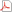 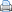 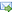 Emica Marinić-Živko    Nedjelja, 05 Srpanj 2009 Poniznost-to je…

Poniznost je: govoriti što manje o sebi,
Ne miješati se u tuđe poslove. Paziti da ne budemo znatiželjni. Prihvaćati radosno protivljenja i ispravke. Prelaziti preko tuđih pogrešaka. Prihvaćati zanemarenost, zaborav i mržnju. Ne tražiti da budemo posebno ljubljeni i prihvaćeni. Odgovarati uljudno i kad smo izazvani. Ne gaziti nikada ničije dostojanstvo. Ne raspravljati ni onda kad imamo pravo. Birati uvijek ono što je teže. Majka Terezija Litanije za dar poniznosti 

Gospodine, smiluj se! 
Kriste, smiluj se! 
Gospodine, smiluj se!
Kriste, čuj nas! 
Kriste, usliši nas!
Oče nebeski Bože, smiluj nam se!
Sine, Otkupitelju svijeta Bože, smiluj nam se!
Duše sveti Bože, smiluj nam se!
Sveto Trojstvo jedan Bože, smiluj nam se!

Isuse blaga i ponizna srca, usliši me!
Od težnje za srećom, oslobodi me, Isuse!
Od težnje za mirom,
Od težnje da mi bude lako,
Od težnje da sve drugima ispripovijedam,
Od težnje da me vole,
Od težnje da me hvale,
Od težnje da me shvaćaju,
Od težnje da me traže,
Od težnje da me uzdižu iznad drugih,
Od težnje da me oslobode muka,
Od težnje da me ne zaborave pitati,
Od težnje da prihvaćaju moju riječ,
Od težnje da vide u meni samo dobro,
Od straha od neuspjeha,
Od straha od kritika,
Od straha od poteškoća,
Od straha od ponižavanja,
Od straha od ismijavanja,
Od straha od zaborava,
Od straha od nepravde,
Od straha od osude,
Od straha od klevete,
Od straha od pogrde,

Da druge više vole nego mene, molim Te, Isuse!
Da drugi rastu, a ja da se smanjujem,
Da druge pozivaju, a da mene stave na drugo mjesto,
Da druge hvale, a mene zaborave,
Da drugi budu sveti, a ja da znam vršiti Božju volju,

Želim milost dobro iskoristiti vrijeme koje si mi dao živjeti, usliši me, Isuse!
Želim milost izvršiti sve zadatke i nadići sve poteškoće s kojime se susrećem svakoga dana,
Želim milost podnositi sve teškoće i križeve koje donosi svakodnevnica,
Želim milost prihvatiti svoje slabosti iz kojih se treba podići

Jaganjče Božji...

Isuse blaga i ponizna Srca učini srce naše po Srcu Svome! 

 ( preuzeto iz časopisa Ljubite jedni druge )  